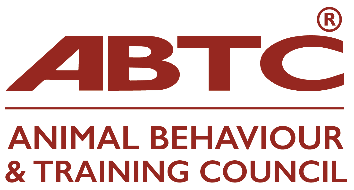 Skills-audit and application to join the ABTC Board of TrusteesName: If you are interested in joining ABTC’s Board of Trustees, would you please detail experience of any of the below.  Applications must be received by 19 April 2024, pleaseDo you have anything you wish to contribute to the Board of Trustees not mentioned above either in terms of experience, knowledge or skills? Please feel free to attach further notes or a CV detailing your experience.  Please also include a short note as to why you would like to join the Board of Trustees and if you have any particular areas of interest. These will all be shared with ABTC Members for voting purposes.Signed: Date: Once completed, please return your application to admin@abtc.org.uk no later than  19 April 2024Skill/Experience/KnowledgeTick/ checkDetailsAccountancyAnimal welfareAnimal practitionerAssessing Business ManagementCampaigningCharity TrusteeDEI Work / lived experienceEducationElectronic communicationEvent organisationFundraisingHuman ResourcesLegalMarketingMedia/PRSocial mediaVeterinary